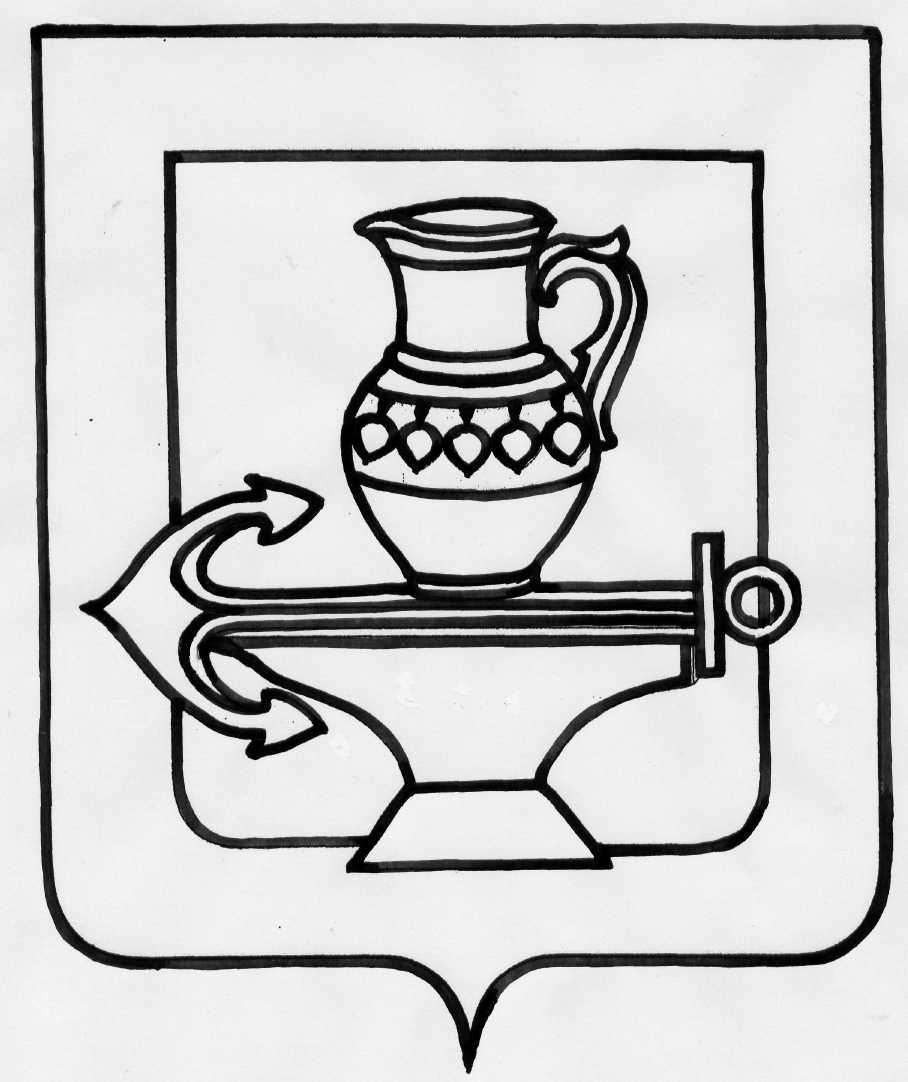 Муниципальное бюджетное общеобразовательное учреждение гимназия имени Героя Советского Союза П.А.Горчакова с. Боринское Липецкого муниципального  района Липецкой области(МБОУ гимназия с Боринское)УтверждаюДиректор гимназии	 				С.П. Щербатых План работы гимназии по организации БДД на 2018 - 2019 гN п/пМероприятияСроки исполненияОтветственный1Приобрести нормативно-правовую документацию по БДДСентябрьОтв. за БДД Хрюкина Н.Е.2Завести необходимые журналыСентябрьОтв. за БДД Хрюкина Н.Е.3Обеспечить проведение сверов в ГИБДДЕжемесячноОтв. за БДД Хрюкина Н.Е.4Составить схемы маршрутных перевозок детей. Согласовать с ГИБДДСентябрьОтв. за БДД Хрюкина Н.Е.5Организовать проведение предрейсовых и послерейсовых медосмотров водителей. ЕжедневноГл. врач МУЗ ЦРБ Мотин С.П.5Обеспечить проверку технических состояний автобусов перед выездом и после возвращения с линии.ЕжедневноАвтомеханик Зайцев А.Н.6Организовать проведение занятия с водителями по 20-ти часовой программе по БД.Один раз в годОтв. за БДД Хрюкина Н.Е.7Обеспечить проведение инструктажей с водителями.ЕжедневноОтв. за БДД Хрюкина Н.Е.8Составить график проведения техобслуживания автобусов.СентябрьОтв. за БДД Хрюкина Н.Е.9Обследование автобусных маршрутов перевозки детей. Два раза в годОтв. за БДД Хрюкина Н.Е.10Контроль за соблюдением водителями режима труда и отдыха.ПостоянноОтв. за БДД Хрюкина Н.Е.11Сопровождение детей при подвозеЕжедневноОтветственные за сопровождение12Своевременное прохождение ТОНе реже 2-х раз в годВодители13Прохождение Диагностического осмотра2 раза в годВодители14Соблюдение требований нормативных документов по БДДПостоянноОтв. за БДД Хрюкина Н.Е15Контроль за прохождение водителями периодических  медицинских освидетельствованийПостоянноОтв. за БДД Хрюкина Н.Е16Экипировать автобусы в соответствии с требованиями при перевозке детейСентябрь, ОктябрьОтветственный за БДД, Водители17Контроль за своевременностью проведения ТО1, ТО2, СОПостоянноОтв. за БДД Хрюкина Н.Е